BylawsSanger Faith Community Church, IncBylawsPreambleWHEREAS, it is the express purpose of God our Heavenly Father to call out of the world a saved people who shall contribute to the Body of Christ, built and established on the foundation of the apostles and prophets, Jesus Christ being the Chief Cornerstone.WHEREAS, the members of the Body of Christ are enjoined to assemble themselves together for worship, fellowship, counsel, and instruction in the Word of God and the work of the ministry and for the exercise of those spiritual gifts and offices provided for in the New Testament, therefore,BE IT RESOLVED, that we recognize ourselves as a body of Christian believers working together for the common purpose of spreading the Gospel of our Lord and Savior Jesus Christ, and that under the laws of the State of California we may exercise all the rights and privileges granted to religious bodies.LanguageThe masculine gender stated within this document shall refer to both men and women.Article I NameThe name of this corporation shall be Sanger Faith Community Church, Inc.Article II PurposeThe purpose of this corporation shall be:To establish and oversee places of worship under the guidance of the Holy Spirit (Titus 1:5; Ps. 107:3; Acts 2:42, 46, 47; Heb. 10:25).To create departments as may be necessary in order to establish places of worship, to spread the Gospel by all necessary means, and to support other religious activity as deemed necessary by the Board of Directors to further our exempt purposes (Matt 28: 19, 20).To have the right to own, hold in trust, use, possess, sell, convey, mortgage, lease or dispose of such property, real or chattel, as may be needed for the prosecution of its work.To license and ordain ministers of the Gospel and be their covering (1 Thess. 5:12; 2 Thess. 2:15; 3:4; Heb. 13:17).Article III Tenets Of FaithHoly BibleOnly the Holy Bible is the authoritative Word of God. It alone is the final authority in determining all doctrinal truths. In its original writing, it is inspired, infallible and inerrant (2 Timothy 3:16; 2 Peter 1:20-­‐21; Proverbs 30:5; Romans 16:25-­‐26).TrinityThere is one God, eternally existent in three persons: Father, Son and Holy Spirit. These three are co-­‐equal and co-­‐eternal (I John 5:7; Genesis 1:26; Matthew 3:16-­‐17, 28:19; Luke 1:35; Isaiah 9:6; Hebrews 3:7-­‐11).God the FatherGod the Father is an infinite, personal spirit, perfect in holiness, wisdom, power and love. He concerns Himself mercifully in the affairs of man, and He saves from sin and death all who come to Him through Jesus Christ.God the SonThe Son, through whom all things were created and who holds all things together, is the image of the invisible God. Conceived by the Holy Spirit and born of the Virgin Mary. Jesus took on human nature to redeem this fallen world. He revealed the fullness of God through His obedient and sinless life. Through word and deed Jesus proclaimed the reign of God, bringing good news to the poor, release to the captives, and healing to the sick. Christ triumphed over sin through His death and resurrection and was exalted as Lord of creation and the church. The Savior of the world invites all to be reconciled to God, offering peace to those far and near, and calling them to follow Him in the way of the cross. Until the Lord Jesus returns in glory, He intercedes for believers, acts as their advocate, and calls them to be His witness.God the Holy SpiritThe Holy Spirit is a divine person (John 14:15–18), sent to indwell, guide, teach, empower the believer (John 16:13; Acts 1:8), and convince the world of sin, of righteousness, and of judgment (John 16:7–11).Redemption and SalvationMan was created good and upright, but by voluntary transgression he fell; his only hope of redemption is in Jesus Christ, the Son of God (Gen.1:26-­‐-­‐-­‐31, 3:1-­‐-­‐-­‐7; Romans 5:12-­‐-­‐-­‐21). Weare saved by grace through faith in Jesus Christ; His death, burial, and resurrection. Salvation is a gift from God, not a result of our good works or of any human efforts (Ephesians 2:8-­‐-­‐-­‐9; Galatians 2:16, 3:8; Titus 3:5; Romans 10:9-­‐-­‐-­‐10; Acts 16:31; Hebrews 9:22).The Church BodyThe Church consists of all those who believe in the Lord Jesus Christ, are redeemed through His blood, and are born again of the Holy Spirit. Christ is the Head of the Body, the Church (Ephesians 1:22–23), which has been commissioned by Him to go into all the world as a witness, preaching the gospel to all nations (Matthew 28:19–20). The local church is a body of believers in Christ who are joined together for the worship of God, for edification through the Word of God, for prayer, fellowship, the proclamation of the gospel, and observance of the ordinances of Baptism and the Lord’s Supper (Acts 2:41–47).Fellowship and AccountabilityThe church is a covenant community in which the members are mutually accountable in matters of faith and life. They love, care, and pray for each other, share each other’s joy and burdens, and admonish and correct one another in love. They share material resources as there is need. Sanger Faith Community Church follows the New Testament example by seeking the counsel of the wider church on matters that affect its common witness and mission. Although Sanger Faith Community Church is non-­‐denominational it works with other Churches and their Congregations in a spirit of love, mutual submission, and interdependence.The New Testament guides the practice of redemptive church discipline. The church is responsible to correct members who continue to blatantly sin. Sanger Faith Community Church is committed to forgive and restore those who repent but formally exclude those who disregard discipline.Gifts for MinistryThe Holy Spirit is manifested through a variety of spiritual gifts to build and sanctify the church, demonstrate the validity of the resurrection, and confirm the power of the Gospel. The Bible’s lists of these gifts are not necessarily exhaustive, and the gifts may occur in various combinations to both men and women. All believers are commanded to earnestly desire the manifestation of the gifts in their lives. These gifts always operate in harmony with the Scriptures and should never be used in violation of Biblical parameters (Hebrews 2:4; Romans 1:11, 12 : 4-­‐-­‐-­‐8; Ephesians 4:16; 2 Timothy 1:5-­‐-­‐-­‐16, 4:14; 1 Corinthians 12:1-­‐-­‐-­‐31, 14:1-­‐-­‐-­‐40; 1 Peter 4:10).Leaders are to model Christ in their personal, family, and church life. The church is to discern leaders prayerfully and to affirm, support, and correct them in a spirit of love.BaptismBaptism by immersion in water is a public sign a person has repented of sins, received forgiveness, sins died with Christ, been raised to newness of life, and received the Holy Spirit. Baptism is made in the name of the Father, Son and Holy Spirit.MarriageGod created marriage. It is a covenant made between a man and a woman making them one (Gen 2: 22, 24; Matt 19: 5-­‐-­‐-­‐6).HealingHealing of the sick is illustrated in the life and ministry of Jesus, and included in the commission of Jesus to His disciples. It is given as a sign which is to fellow believers. It is also a part of Jesus' work on the Cross and one of the gifts of the Spirit (Psalm 103:2-­‐-­‐-­‐3; Isaiah 53:5; Matthew 8:16-­‐-­‐-­‐17; Mark 16:17-­‐-­‐-­‐18; Acts 8:6-­‐-­‐-­‐7; James 5:14-­‐-­‐-­‐16; 1 Corinthians 12:9, 28; Romans 11:29).Second ComingJesus Christ will physically and visibly return to earth for the second time to establish His Kingdom. This will occur at a date undisclosed by the Scriptures (Matthew 24:30, 26:63-­‐-­‐-­‐ 64; Acts 1:9-­‐-­‐-­‐11; 1 Thessalonians 4:15-­‐-­‐-­‐17; 2 Thessalonians 1:7-­‐-­‐-­‐8; Revelation 1:7).Article IV OrdinancesBaptism in WaterThe ordinance of baptism by immersion is commanded in the Scriptures. All who repent and believe on Christ as Savior and Lord are to be baptized. Thus they declare to the world that they have died with Christ and that they also have been raised with Him to walk in newness of life (Matthew 28:19; Mark 16:16; Acts 10:47,48; Romans 6:4).Holy CommunionThe Lord’s Supper, consisting of the elements—bread and the fruit of the vine—is the symbol expressing our sharing the divine nature of our Lord Jesus Christ (2 Peter 1:4); a memorial of His suffering and death (1 Corinthians 11:26); and a prophecy of His second coming (1 Corinthians 11:26); and is enjoined on all believers “till He come!”Foot WashingThe ordinance of shall be observed as seen Bit by all established places of worship, as enjoined in the Scriptures (John 13:1-­‐17; Luke 7:36-­‐50).Article V MembershipThis organization shall have a limited voting membership. The Board of Directors may create a membership program that further details the requirements of membership.Section 1 Membership Process Section 1 Criteria for MembershipMembership may be granted based on the following qualifications:A personal commitment of faith in Jesus Christ for salvation.Baptism by immersion as a testimony of salvation.Completion of the Church's membership class.Every member shall affirm their agreement with and behave in a manner consistent with the church’s statement of faith.Section 2 Membership ListThe list of Members in good standing shall be maintained by the Board of Directors.Section 3 Voting RightsThis is a limited voting membership church. Each corporate member shall be entitled to one vote as a member of this church on approved issues. Voting in this corporation is limited to those individuals that have been fully accepted into membership and whose status as a corporate member is active.Binding decisions made by this corporation shall be by a vote of two-­‐thirds majority vote of the corporate membership present at any corporate meeting.The only issues that members are permitted to vote on are as follows:Installation of members of the Board of Directors; Perspective Board of Directors members shall be presented to the membership at a membership meeting and may only be approved as Board of Directors members by a vote of two-­‐thirds majority of the corporate membership present at any corporate meeting.Appointment of Senior Pastor/President; Perspective candidates for Senior Pastor/ President shall be presented to the membership at a membership meeting and may only be approved as Senior Pastor/President by a vote of two-­‐thirds majority vote of the corporate membership present at any corporate meeting.Purchase of Real Property; No Real property may be purchased without corporate member approval. Proposals to purchase any real property shall be presented to the membership at a membership meeting and may only be approved by a vote two-­‐thirds majority of the corporate membership present at any corporate meeting.Amendment of these Bylaws or to the Articles of Incorporation. No amendment to these bylaws or to the Articles of Incorporation may be made without corporate member approval. Proposals to amend the bylaws or to the Articles of Incorporation shall be presented to the membership at a membership meeting and may only be approved by a vote of two-­‐thirds majority of the corporate membership present at any corporate meeting.Approval of the Annual Budget; The proposed annual budget shall be presented to the membership at the last corporate members meeting of the corporation year in order to establish the budget for the following corporation year meeting and may only be approved by a vote of two-­‐thirds majority of the corporate membership present at any corporate meeting.All other governing and financial decisions shall be made and carried out by the Board of Directors.Section 4 Membership ReviewThe Board of Directors shall review the membership list [3 months before the annual Congregational Meeting] of each year.A member, who does not have registered attendance, identified financial support, definite service contribution, and demonstrated interest and loyalty within the preceding period of six (6) months to one (1) year may be removed from the list of Members in good standing and placed on a list of inactive Members.The Board of Directors shall notify this Member in writing that the Member has been placed on a list of inactive Members and is not eligible to vote at any business meeting of the church.If the inactive Member has not attended, provided identifiable financial support, and demonstrated further interest or loyalty for a period of two (2) months immediately following notification, the Board of Directors shall have the authority, at its discretion, to drop any such Member from the local church membership roll.The inactive Member may be restored to the list of Members in good standing by a vote of the Board of Directors without a public reception into membership.The inactive Member who is not restored during the period of two (2) months immediately following notification shall be considered a former Member.A former Member may be restored to the list of Members in good standing after completing a membership class.Section 5 Discipline of MembersThe church cannot condone disloyalty or unbecoming conduct on the part of any Member. The Board of Directors is empowered to remove by two-­‐thirds (2/3) majority vote any Member or take other appropriate disciplinary action.Article VI GovernmentSection 1 Board of DirectorsThere shall be a Senior Pastor/President.There may be an Vice President.There shall be a Secretary.There shall be a Treasurer.Other individuals may be added as needed.Section 2 Official Board of Directors and Voting PowerThe Board of Directors is that group of persons vested with the management of the business and affairs of the corporation.The official Board of Directors shall consist of individuals listed above and those added by official action of the corporate membership.The majority shall serve without remuneration and not be related by blood or marriage.The Senior Pastor/President shall be chairman of the Board of Directors and chief executive of the corporation.Each member of the Board of Directors shall have equal voting power among all of the other members.A decision of the Board of Directors is considered valid with a unanimous vote and the approval of the Senior Pastor/President, unless otherwise specified in the Bylaws.The official Board of Directors members are numbered in position as shown in Section 1 of this Article. The numbering shall serve as the order in which the Senior Pastor/ President shall be replaced if any of the following events take place:The Senior Pastor/President passes away unexpectedly, orThe Senior Pastor/President is legally removed by the Accountability Board, orThe Senior Pastor/President resigns and refuses to appoint a new Senior Pastor/ President.Section 3 Removal From the Board of DirectorsAny Board of Directors member may be removed from office with or without cause by a two-­‐thirds majority vote of the Board of Directors including the Senior Pastor/President's approval. However, the removal of the Senior Pastor/President is subject to Article X.The following reasons are considered just cause for Board of Directors member removal by the Board of Directors:In absentia at three consecutive Board of Directors meetings;Violation of the mutual interest clause of Article XI;Not acting in the best interests of the organization;Willful nondisclosure of a conflict of interest as interpreted by a majority of the Board of Directors.Section 4 Process for removal from the Board of DirectorsA Board of Directors member may be removed from the Board of Directors in the following manner:By letter of resignation submitted to the Senior Pastor/President;By action of the Board of Directors in which a two-­‐thirds majority of the Board of Directors, including the Senior Pastor/President, vote in favor for removal.Article VII MeetingsSection 1 Church ServicesIn any established place of worship the appointed Pastor will be responsible for regular church services.Section 2 Corporation MeetingsThe corporation year shall coincide with the calendar year beginning on January 1st, and running through December 31st.Proper notice of ten days shall be given to all Directors prior to any Corporation Meeting.The Senior Pastor/President will call the official Board of Directors meeting to discuss the direction of the corporation. The Senior Pastor/President shall set dates and times for Board of Directors meetings. The Board of Directors may have invited guests present at any meeting.The Secretary shall keep an accurate account of the minutes that were discussed at any Board of Directors meeting. He/She then has to submit them at the next Board of Directors meeting for discussion by the official Board of Directors and approval by the Senior Pastor/ President. Upon approval by the majority of the Board of Directors, the minutes shall be adopted, and all policy and procedure in them will continue to be enforced.Section 3 Corporate Membership MeetingsProper notice of ten days shall be given to all members prior to any Corporate Membership Meeting.This is a limited voting membership church. Each corporate member shall be entitled to one vote as a member of this church on approved issues. Voting in this corporation is limited to those individuals that have been fully accepted into membership and whose status as a corporate member is active.Binding decisions made by this corporation shall be by Bifty percent plus one vote of the corporate membership present at any corporate meeting.Section 4 Waiver of NoticeAttendance of a Director at any meeting of the Board of Directors will constitute a waiver of notice of such meeting except where such Director attends a meeting for the express purpose of objecting, at the beginning of the meeting, to the transaction of any business because the meeting is not lawfully called or convened.Section 5 Meetings by Remote Communications TechnologySubject to the notice provision aforementioned in this Article, the Directors may also hold meetings by means of a remote electronic communications system, including video or telephone conferencing technology or the Internet, or any combination, only if each person entitled to participate in the meeting consents to the meeting being held by means of that system, and the system provides access to the meeting in a manner or using a method by which each person participating in the meeting can communicate concurrently with each other participant. Participation in such a meeting shall constitute presence in person at such meeting, except participation for the express purpose of objecting to the transaction of any business on the ground that the meeting is not lawfully called or convened.Section 6 Action by Unanimous Written Consent Without MeetingAny action required or permitted to be taken by the Board of Directors under any provision of law may be taken without a meeting, if all members of the Board of Directors shall individually or collectively consent in writing to such action.  Such written consent or consents shall be Biled with the minutes of the proceedings of the Board of Directors.  Such action by written consent shall have the same force and effect as the unanimous vote of the Directors.  Any certificate or other document Biled under any provision of law which relates to action so taken shall state that the action was taken by unanimous written consent of the Board of Directors without a meeting and that the Bylaws of this corporation authorize the Directors to so act and such statement shall be prima facie evidence of such authority.Article VIII QuorumFifty percent plus one of the Board of Directors members (including the Senior Pastor/ President) at an official Board of Directors meeting constitutes a quorum.Fifty percent plus one of the corporate membership (including the Senior Pastor/ President) at an official corporate membership meeting constitutes a quorum.Article IX Ecclesiastical AuthorityThis organization is theocratic in government. In any growing congregation, there will be people at all stages of spiritual growth and maturity. For that reason, it is not proper to submit the affairs of the church to a democratic vote as the same is not God’s way, for the purpose of the church is not to do the will of the majority, but the will of God.Any disputes that arise over the interpretation of these Bylaws shall be deferred to the highest authority of this church. In this case it would be the Board of Directors. The Senior Pastor/President shall be responsible for the day-­‐to-­‐day decisions and shall run the affairs of the church. In Watson v. Jones, the court ruled that:“Whenever the questions of discipline, or of faith, of ecclesiastical rule, custom, or law have been decided by the highest church judicatory to which the matter has been carried, the legal tribunals must accept such decisions as Binal, and as binding on them . . .”Article X Accountability BoardThere shall be an Accountability Board made up of no less than three (3) persons and no more than Bive (5). The Accountability Board shall be made up of individuals nominated by the Senior Pastor/President of the corporation and confirmed by a two-­‐thirds majority of the Board of Directors after careful consideration. (II Timothy 3:16, 17; Acts 15). The Board of Directors shall consider the nominations and vote to have each nomination appointed.Section 1 PurposeThe purpose of the Accountability Board is to:Provide a spiritual covering by prayerfully giving necessary aid, instruction, guidance, protection and correction as well as counsel, wisdom and fellowship to the Senior Pastor/President (II Timothy 3:16, 17; Acts 15) and,To hear accusations against the Senior Pastor/President of the corporation brought to them unanimously by the official Board of Directors excluding any disQualified individuals serving on the Board of Directors and make a determination as to whether the Senior Pastor/President has committed any of the infractions listed below.The Board of Directors may call the Accountability Board into session to conduct an investigation for the following accusations against the Senior Pastor/President:AdulteryEmbezzlementCompulsive LyingSexual ImpurityConviction of a felony that is a violation of ScriptureThe Senior Pastor/President not acting in the best interest of the churchThe Accountability Board may dismiss the Senior Pastor/President if they Bind him guilty of any of the following action:AdulteryEmbezzlementCompulsive LyingSexual ImpurityConviction of a felony that is a violation of ScriptureThe Senior Pastor/President not acting in the best interest of the churchThe Accountability Board will determine if the Senior Pastor/President is guilty or innocent and whether to discipline or dismiss him from office. The Accountability Board is the only entity that has the authority to dismiss the Senior Pastor/President from his position if, after being called into session in accordance with the provisions of this Article and after considering all accusations against him; they determine that it is the best course of action for him and the church. The decision of the Accountability Board is Binal.Section 2 StructureAny Member of the Accountability Board may be replaced or removed at any time deemed necessary by request of the Senior Pastor/President and confirmation of the Board of Directors of the corporation, provided that it not be after the Accountability Board has been called to officially meet in accordance with Section 1 of this Article.The representative nominated by the Senior Pastor/President and confirmed by the Board of Directors shall chair the Accountability Board.Future vacancies shall be nominated by the Senior Pastor/President and confirmed by the Board of Directors.A record of the current and past Members of the Accountability Board shall be kept in a log under the custody of the official Board of Directors. The log shall clearly list the names of each member and the current chairman.Any successor Senior Pastor/President to the founding or current Senior Pastor/President shall keep the Accountability Board that was in existence at the time he/she became Senior Pastor/President. He/She may, after a six-­‐month period, make nominations for replacements of no more than one representative per year. When establishing any newAccountability Board member he/she must follow the procedure set forth in Section 1 of this Article.Section 3 Quorum100% of the Accountability Board must be present to constitute a quorum. The Accountability Board may only meet if it has been called to do so unanimously by the official Board of Directors according to the provisions of this Article.Section 4 DeterminationsAny action taken by the Accountability Board is valid by a unanimous vote.Section 5 PowerThe Accountability Board shall have no innate power or authority as a legal organizational entity, except that which is invested in them by these Bylaws. Their decisions, when called together in accordance with Section 1 of this Article, shall be Binal.Article XI Mutual InterestThe behavior of anyone in fellowship with this church is of common interest to the Board of Directors and membership. (Gal. 6:1) This church requires every Board of Directors member and Congregational member to adhere to a life style that is consistent with the doctrines of this church as taught in the Holy Scriptures. Therefore, this church reserves the right to refuse service to any individual, whether member or not, that is not submitting their life style to this Scriptural mode of conduct. This refusal would include services, benefits and any use of church assets.Article XII Prohifited ActivitiesThis church is prohifited from engaging in activities which violate its written doctrines. This church is also prohifited from condoning, promoting or allowing any of its assets to be used for activities that violate its written doctrines.Article XIII Founder's VisionTo establish an efficient leadership infrastructure, the Senior Pastor/President shall be responsible to clearly articulate in clear, concise and simple language, a policy and procedures document.  The purpose of this document is to create a consistent and logical framework which empowers staff and volunteers to participate in the decision making processes that reflect the Senior Pastor/President’s heart and vision for the church.Article XIV Ministry Of HelpsThis recognizes the ministry of helps during worship services and shall train and equip ushers to assist the Senior Pastor/President in maintaining order and decency. To that regard, ushers shall:be trained in the policies and procedures of the altar ministry,maintain a worshipful atmosphere in the church,attend to any disruption or emergency situation during worship services. The department head in charge of the usher's ministry shall:make every effort to train the ushers to be prepared for emergency situations,designate at least one usher to keep a cell phone available to call for help in case of an emergency,train all ushers on the church's altar ministry policy and procedures.Article XV Membership Review Of Church RecordsSection 1 Requests Made by MembersTo ensure the trust of the membership and to also ensure that a public interest is being served, all church records, financial information and all kinds of financial transactions must always be available for membership inspection and review. At no time may information be supplied that would violate Section 4 of this Article or Article Article XXII. Any questions by any members shall be addressed to the treasurer either in writing or by scheduled appointment.Section 2 Required Provisions of the RequestThe request must state the name of the member, the reason for the request and that the information shall in no way be made public or shared with any other member in a way that will jeopardize the church.Section 3 Required FeeThis corporation may require a reasonable per page fee for any copies that are required in order to accommodate approved records requests.Section 4  ConfidentialityIn order to keep the records of the church confidential, records shall not be released to any outside agency, person or entity unless due process has been served and a certified subpoena has been personally delivered. This includes the IRS, except under the provisions of section 7611 which shall be limited only to information deemed to be relevant to the inquiry being made.  At all times the IRS will be expected to comply with all of the provisions of section 7611.Section 5 Denying a RequestThe Board of Directors reserves the right to deny such a request for any of the following reasons:The request is considered by the Board of Directors and deemed to be frivolous.The member making the request has a history of being divisive.The member does not adequately provide the required information on the request as stated in paragraph 1 of this article.The person making a request is a non-­‐member or a person whose membership was terminated.Article XVI OrderFor the purpose of conducting business, the Senior Pastor/President shall, in an orderly manner, preside over all of the affairs of the corporation.Article XVII FinancesSection 1 AuditThe Treasurer and or other Board of Directors appointed person shall complete an internal audit. This audit of financial records shall be made after the close of the calendar year, prior to the end of February.Section 2 Checks and WithdrawalsAny check or withdrawal at or more than $1,000.00 shall require the signatures of two officers who are also authorized signees on the bank account.The signature of the Treasurer (Chief Financial Officer) must be on any check or withdrawal at or more than $1,000.00.Section 3 SalariesAll salaries shall be determined in the following manner:A compensation committee shall be formed which will consider each candidate and create a compensation package that shall be forwarded to the Board of Directors for approval.The Board of Directors shall appoint members of the committee.The Board of Directors shall consider the recommendation of the compensation committee and shall vote on the package.Only uncompensated individuals of the Board of Directors shall vote on any recommended compensation package.All salaries shall be reviewed annually.Article XVIII Property RightsAll property, real or chattel, shall be taken, held, sold, transferred or conveyed in the corporation’s name.No real or chattel property of the corporation shall be sold, leased, mortgaged, or otherwise alienated without authorization of the Senior Pastor/President.The Senior Pastor/President of the corporation shall certify in such conveyances, leases, or mortgages.In the event that the corporation ceases to exist, all assets of THIS CHURCH shall at the discretion of the Board of Directors be given to organizations that are exempt as described in Section 501(c)(3) and/or 170(c)(2) of the Internal Revenue Code of 1986. The receiving organization must be of similar purpose.Article XIX Official FunctionsThe officers listed below are ultimately responsible to oversee that all listed duties are properly executed. The actual carrying out of necessary actions may be accomplished by any individual whom the Board of Directors sees Bit.Section 1 Senior Pastor/PresidentQualificationsThe Senior Pastor/President shall have wisdom in handling the corporation’s affairs. He/ She shall be of sound doctrine and good judgment.DutiesThe Senior Pastor/President shall be the leader of the church as provided by the Holy Scriptures.The Senior Pastor/President shall be chairman of the official Board of Directors and preside over all corporation meetings.Manner of AppointmentThe Senior Pastor/President shall be appointed by a two-­‐thirds majority vote of the corporate membership.Term of OfficeThe term of office of the Senior Pastor/President shall be reviewed every two years. The number of consecutive terms that he/she may serve is unlimited. He/She is subject to removal at anytime in accordance with Article X.Section 2 Vice PresidentQualificationsThe Vice President shall have wisdom in handling the corporation’s affairs. He/She shall be of sound doctrine and good judgment.DutiesHe will serve as chief advisor to the Senior Pastor/President.He shall carry out the responsifilities that the Senior Pastor/President delegates to him.Manner of AppointmentThe Senior Pastor/President shall nominate and the Board of Directors shall confirm the Vice President to office by a two-­‐thirds majority vote.Term of OfficeThe term of office of the Vice President shall be reviewed every year. The number of consecutive terms that he/she may serve is six. He/she is subject to removal at any time in accordance with Article VI.Section 3 SecretaryQualificationsThe Secretary shall be a spiritually minded person and of sound judgment. He/She must be administratively minded with the ability to multi-­‐task.DutiesBy virtue of his office, the Secretary shall keep a true and accurate record of all meetings, including business meetings of the corporation. He/she shall perform clerical duties, and shall be the custodian of all legal documents.Manner of AppointmentThe Senior Pastor/President shall nominate and the Board of Directors shall confirm the Secretary to office by a two-­‐thirds majority vote.Term of OfficeThe term of office of the Secretary shall be reviewed every year. The number of consecutive terms that he/she may serve is six. He/She is subject to removal at any time in accordance with Article VI.Section 4 TreasurerQualificationsThe Treasurer shall be a spiritually minded person, and of sound business judgment. He/ She shall be capable of doing the accounting required to maintain the corporation books.DutiesBy virtue of his office, the Treasurer shall keep, in a business-­‐like manner, an itemized account of all receipts and disbursements of moneys committed to his trust and shall make reports to be presented during the official Board of Directors meetings. He/She shall deposit and make withdrawals in a manner prescribed in Article XVII.Manner of AppointmentThe Senior Pastor/President shall nominate and the Board of Directors shall confirm the Treasurer to office by a two-­‐thirds majority vote.Term of OfficeThe term of office of the Treasurer shall be reviewed every year. The number of consecutive terms that he/she may serve is six. He/She is subject to removal at any time in accordance with Article VI.Section 5 DirectorsQualificationsDirectors shall be spiritually minded persons, and of sound business judgment.DutiesBy virtue of their office, Directors shall carry out the responsifilities that the Senior Pastor/ President or Board of Directors delegate to them.Manner of AppointmentThe Senior Pastor/President shall nominate and the corporate membership shall confirm Directors to office by a two-­‐thirds majority  vote.Term of OfficeThe term of office of the Directors shall be reviewed every three years on a staggered basis with two (2) Directors being elected each year. Directors are subject to removal at any time in accordance with Article VI.Article XX Other ConsiderationsAnything that has not been discussed in these Bylaws shall be discussed and decided upon at an official Board of Directors meeting.Article XXI Ministers Of The GospelThe Senior Pastor/President of this ministry shall by virtue of his office automatically be recognized as an ordained minister.Section 1 Classes of MinistersThis ministry shall have a set number of classes of ministers, as set forth below. Each class of minister will have distinct rights and privileges; they are listed below:Commissioned Minister:This recognition is automatically given to all believers in fellowship with this ministry. They are not authorized to perform any sacerdotal services, but primarily assist others in the Body of Christ. Individuals in this category may include, but are not limited to: teachers, worship leaders, instructors, hospital and jail visitation, ministerial assistance, and lay persons.Chaplain:This recognition is for ministers of the gospel that are called by God and recognized by the Board of Directors to minister primarily in prisons, hospitals and government agencies.Minister’s Apprentice:This recognition is given by the Board of Directors of this ministry. This recognition is for those who are starting out in the ministry, but need extensive training. They are to work closely with a licensed or ordained minister. Such persons are not authorized to perform any sacerdotal services.Licensed Minister:This recognition is given by the Board of Directors of this ministry. This recognition is for those who are somewhat seasoned in the ministry, but need further experience. Many of these are individuals that have been working in their chosen vocation, but for some reason or another have never entered full-­‐time ministry, or have only been in full-­‐time ministry for less than three (3) years. Such persons are authorized to perform the following religious functions:Conduct religious worshipReligious instructionAdminister communionProvide spiritual counselingAnd other sacerdotal functions includingConduct baby dedication ceremoniesPerform baptismsPerform weddingsConduct funeralsVisit the sick and shut-­‐inMinister in prisonsHowever, this person is not in charge of a congregation. Limited authority is granted to run the affairs of the ministry.Ordained Minister:This recognition is given by the Board of Directors to those persons who have an "established" or "proven" ministry. Ordained ministers are authorized to perform all functions of the Christian ministry and religious functions, and must be capable of doing so. Ordained ministers are authorized to perform all religious functions:Conduct religious worshipReligious instructionAdminister communionProvide spiritual counselingMinistry administrationAnd other sacerdotal functions includingConduct baby dedication ceremoniesPerform baptismsPerform weddingsConduct funeralsVisit the sick and shut-­‐inMinister in prisonsHe must be capable, as determined by the Board of Directors, to take charge of a congregation.Section 2 Senior Pastor/President’s AuthorityThe Senior Pastor/President of this ministry shall have ecclesiastical authority to decide who, how or if a person will be licensed by this ministry to hold any of the classes mentioned above (Matt. 16:13-­‐19).Section 3 EldersThe Elders are a Board of Directors appointed committee given charge of the spiritual care of the congregation. Their authority is limited to that which is granted them by the Board ofDirectors. They have no financial or governmental control within the fellowship. They should only concern themselves with the spiritual needs of the fellowship.QualificationsAll Elders must qualify by exemplifying the following in their lives.  At any point, an elder may be dismissed from his office for not fulfilling even one of these qualifications by a two-­‐ thirds majority vote of the Board of Directors.  Elders must be:Above reproach (1 Tim. 3:2; Titus 1:6-­‐7)The husband of one wife (1 Tim. 3:2; Titus 1:6-­‐7)Temperate, sober, vigilant (1 Tim. 3:2)Sober-­‐minded, prudent (1 Tim. 3:2; Titus 1:8)Of good behavior; orderly, respectable (1 Tim. 3:2)Hospitable (1 Tim. 3:2; Titus 1:8)Able to teach (1 Tim. 3:2; Titus 1:9)Not a drunkard (1 Tim. 3:3,8; Titus 1:7)Not violent; not pugnacious (1 Tim. 3:3; Titus 1:7)Patient, moderate, forbearing, gentle (1 Tim. 3:3; Titus 1:7)Not a brawler; not contentious, not quick tempered (1 Tim. 3:3; Titus 1:7)Not covetous; not a lover of money; not greedy for money (1 Tim. 3:3; Titus 1:7)Rules his own house well; his children are faithful (1 Timothy 3:4; Titus 1:6)Not a new convert (1 Tim. 3:6)Well thought of, has a good reputation with outsiders (1 Tim. 3:7)Not self-­‐willed (Titus 1:7)A lover of good (Titus 1:8)Just, upright (Titus 1:8)Holy, devout (Titus 1:8)Self-­‐controlled (Titus 1:8)DutiesThe Elders shall devote their time to prayer, the ministry of the Word (by teaching and encouraging sound doctrine), and shepherding God's Block. The Elders shall take particularresponsifility to examine and instruct prospective Members, equip the Membership for the work of the ministry, encourage sound doctrine and practice, Assist the Board of Directors to admonish and correct error, coordinate and promote the ministries of the church, and mobilize the church for world missions. The Elders are further to ensure that all who minister the Word to the congregation, including outside speakers, share our fundamental convictions. They shall work closely with the Board of Directors to ensure a healthy spiritual atmosphere within the fellowship.Manner of AppointmentThe Board of Directors shall nominate and confirm Elders to office.Term of OfficeShould an Elder be found in violation of the Bylaws the Board of Directors may dismiss him by a two-­‐thirds majority vote.Section 4 Deacons/DeaconessesQualificationsThe office of deacon is described in 1 Timothy 3:8-­‐13 and Acts 6:1-­‐7. The church shall recognize, in accordance with the constitutional provisions on elections, men who are giving of themselves in service to the church, and who possess particular gifts of service. These Members shall be received as gifts of Christ to His church and set apart as Deacons.DutiesDeacons shall care for the temporal needs of Members, attend to the accommodations for public worship, and encourage and support those able to help others and those with gifts of administration.Manner of AppointmentThe Board of Directors shall nominate and the Board of Elders shall confirm Deacons/ Deaconesses.Term of OfficeShould a Deacon/Deaconess be found in violation of the Bylaws the Board of Elders may dismiss him by a two-­‐thirds majority vote.Article XXII PrivacyThis church shall diligently watch to keep private all records concerning polity, doctrine, counseling and information on individuals in fellowship with this church. This church must not disclose any records that may compromise information about a member’s attendance, membership status, giving and counseling records.Article XXIII AmendmentsAmendments to the Bylaws may be made by a two-­‐thirds majority of the corporate membership.These bylaws adopted on this day make null and void all prior addenda and these bylaws supersede and replace all previous bylaws voted on prior to this day.Signed and certified, to be effective immediately.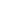 Senior Pastor/President of Sanger Faith Community Church, Inc.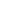 Secretary of Sanger Faith Community Church, Inc.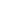 Treasurer of Sanger Faith Community Church, Inc.